Leçon 3.2	 Devoirs 2			     Nom _________________________________A.  Create a meal plan for someone trying to eat better.  Be sure to include quantities!  Then explain why you chose to include each item in the plan to a parent in French.															Intl: _______B.  Make a list of three foods that answer the following prompt:  Qu’est-ce qui est mauvais pour la santé? Explain why to the right.____________________________	______________________________________________________________________________________	______________________________________________________________________________________	__________________________________________________________C. Les Repas: Imagine that you are planning the following meals.  Make a list of the things you need to get at the grocery store.  Be sure to include quantities!un dîner élégant					un pique-nique_________________________________________   _____________________________________________________________________________________   _____________________________________________________________________________________   ____________________________________________un déjeuner à l’école				un petit déjeuner en hiver_________________________________________   _____________________________________________________________________________________   _____________________________________________________________________________________   ____________________________________________D.  Read the following information and answer the questions below.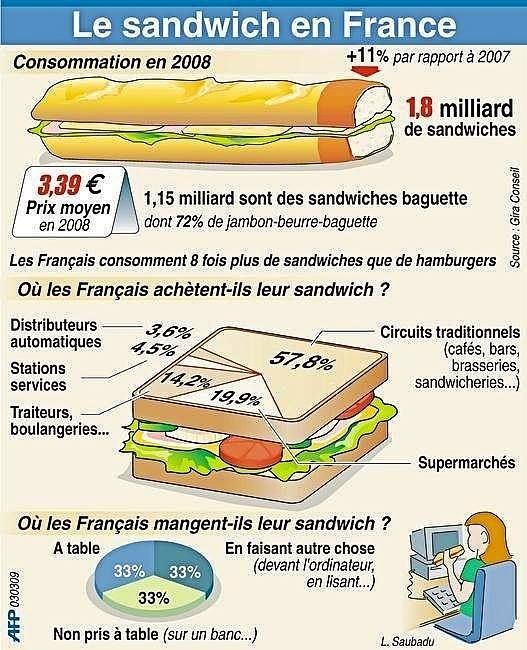 1.  Combien de sandwiches est-ce que les français mangent?  _____________________________2.  Combien de français mangent  à table?  _______________________________________________3.  Est-ce que les français mangent plus de sandwiches ou d’hamburgers? ________________4.  Combien de français mangent le sandwich en faisant autre chose?  ____________________5.  Où est-ce que les français achètent leurs sandwiches?  ________________________________6.  Combien coûte un sandwich en France? ______________________________________________7.  Quel sandwich est-ce que les Français préfèrent?  _____________________________________LE MENUPOURQUOILe petit-déjeunerLe déjeunerLe goûterLe dîner